Lesson 10: Different Options for Solving One EquationLet’s think about which way is easier when we solve equations with parentheses.10.1: Algebra Talk: Solve Each Equation10.2: Analyzing Solution MethodsThree students each attempted to solve the equation , but got different solutions. Here are their methods. Do you agree with any of their methods, and why?Noah’s method:Elena’s method:Andre’s method:10.3: Solution PathwaysFor each equation, try to solve the equation using each method (dividing each side first, or applying the distributive property first). Some equations are easier to solve by one method than the other. When that is the case, stop doing the harder method and write down the reason you stopped.Lesson 10 SummaryEquations can be solved in many ways. In this lesson, we focused on equations with a specific structure, and two specific ways to solve them. Suppose we are trying to solve the equation . Two useful approaches are:divide each side by apply the distributive propertyIn order to decide which approach is better, we can look at the numbers and think about which would be easier to compute. We notice that  will be hard, because 27 isn't divisible by 5. But  gives us , and 16 is divisible by 4. Dividing each side by  gives:Sometimes the calculations are simpler if we first use the distributive property. Let's look at the equation . If we first divide each side by 100, we get   or 0.21 on the right side of the equation. But if we use the distributive property first, we get an equation that only contains whole numbers. 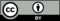 © CC BY Open Up Resources. Adaptations CC BY IM.